National Society for the 
Preservation of Covered Bridges 
& Indiana Covered Bridge Society
Western Indiana Tour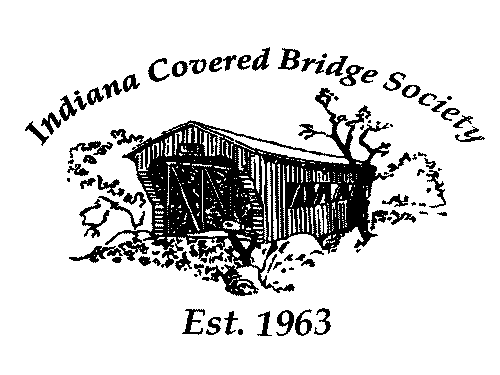 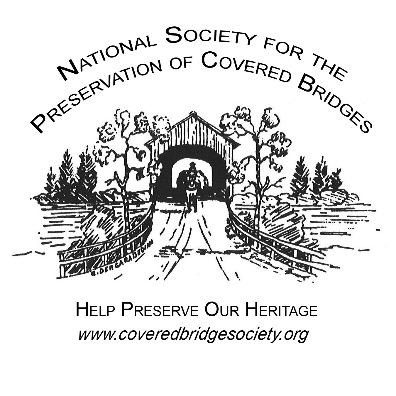 September 18 – 20, 2021Base of operations:  Pear Tree Inn, 3050 S US Hwy 41 S, Terre Haute, IN 47802     Phone: (812) 234-4268.     No group rate is available.  
Call or reserve online at https://www.druryhotels.com/locations/terre-haute-in/pear-tree-inn-terre-haute.Feel free to stay at the hotel of your choice.  Many others are nearby.  Gather at the Pear Tree Inn each morning.The BridgesBridges planned to be included in the tour (with World Guide numbers and construction dates):MealsA welcome reception is planned for Friday evening at the Barn in Fowler Park, near the Irishman Bridge.We will pick up subs for Saturday’s lunch.  Hamburgers & hot dogs at the Hobson Family Farm in Rockville for dinner.Sunday’s lunch is at the Putnam Inn in Greencastle and pizza at the Britton Winery in Rockville for dinner.On Monday, we will stop at Benjamin’s in Rockville for lunch.  Nothing is planned for the evening.Group TransportationWe are planning to rent 12-passenger vans to carry those who prefer to enjoy the tour while letting someone else do the driving.  One of those vans will be driven by a local guide on Saturday & Monday routes in Parke County.  NSPCB has graciously offered to contribute towards some of the van expenses.More InformationTo be added to a list for email updates, contact Bill Caswell at wscaswell@yahoo.com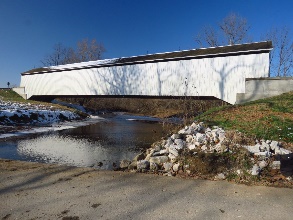 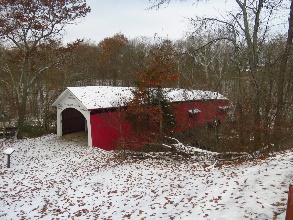 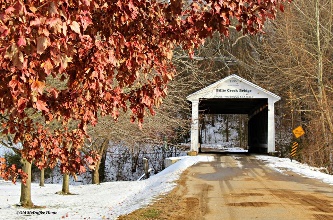 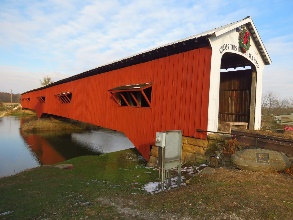 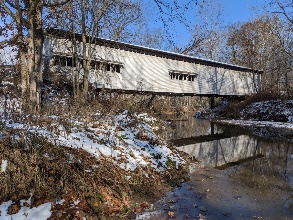 National Society for the 
Preservation of Covered Bridges 
& Indiana Covered Bridge Society
Western Indiana TourSeptember 18 – 20, 2021Registration FormBase of operations:  Pear Tree Inn, 3050 S US Hwy 41 S, Terre Haute, IN 47802  (I-70, exit 7)    Phone: (812) 234-4268. No group rate is available.  
Reservations at this hotel or one of the others in the area must be made by each individual.To cover the costs of the group meals and State Park admission fees, we need to collect $70 from each attendee.  That includes the Friday evening welcome reception at Vigo County Park, lunch & dinner on Saturday and Sunday’s dinner the Britton Winery.  For lunch on Sunday & Monday, each person will order their own meal from the menu.  This charge also includes admission to the two State Parks we will be visiting during the tour.  To properly plan the event, please let us know how many are in your group.  Please complete this form and send it with a check or money order made payable to NSPCB to Andy Rebman, 546 Ramblin Rd, Greenwood, IN  46142 by Wednesday, September 1, 2021.  We are looking forward to having you join us.Name(s)	Address	City, State & Zip	Telephone	    Email:	Registration/Admissions/Meals ($70 per person)	How many?  _____  X $70 = _____________Shuttle Transportation - To simplify parking and provide an opportunity for those who wish to enjoy the tour while leaving the driving to someone else, we have reserved passenger vans for the 3 days of the tour.  NSPCB is helping offset the costs.  The cost for tour attendees is $20 per person.      I/We would like to ride the bus.	How many?  _____  X $20 = _____________
Total Amount Enclosed (check or money order payable to NSPCB)	_____________To pay online, use Paypal to send payment to nspcb@yahoo.com.Friday evening, September 17:Irishman	14-84-01	1845 or 1867Saturday Morning, September 18:West Union	14-61-27	1876Bowsher Ford	14-61-33	1915Eugene	14-83-05	1873 or 1885Cades Mill	14-23-02	1854Jackson	14-61-28	1861Cox Ford	14-61-34	1913Saturday Afternoon:Narrows	14-61-36	1882 or 1883Portland Mills	14-61-21	1856State Sanatorium	14-61-38	1912Beeson	14-61-24	1906Billie Creek	14-61-19	1895Phillips	14-61-12	1909Sim Smith	14-61-14	1883Melcher	14-61-26	1896Sunday Morning, September 19:Cataract Falls	14-60-01#2	1876Dick Huffman	14-67-13	1880Houck	14-67-11	1880Sunday Morning (continued):Oakalla	14-67-10	1898Dunbar	14-67-07	1880Sunday Afternoon:Pine Bluff	14-67-03	???? Rolling Stone	14-67-04	1915Bakers Camp	14-67-02	1901Edna Collings	14-67-06	1922Mansfield	14-61-20	1867Big Rocky Fork	14-61-01	1900Conley's Ford	14-61-02	1907Bridgeton	14-61-04#2	2006Monday Morning, September 20:Mecca	14-61-13	1873Crooks	14-61-17	1855McAllister	14-61-16	1914Neet	14-61-18	1904Nevins	14-61-05	1920Monday Afternoon:Roseville or Coxville	14-61-09#2	1910Harry Evans	14-61-10	1908Zacke Cox	14-61-11	1908Thorpe Ford	14-61-07	1912